Incentivized Rent Assistance Outcome-Based Short-Term Rent AssistanceSLC Funding Our Future (Sales Tax)2019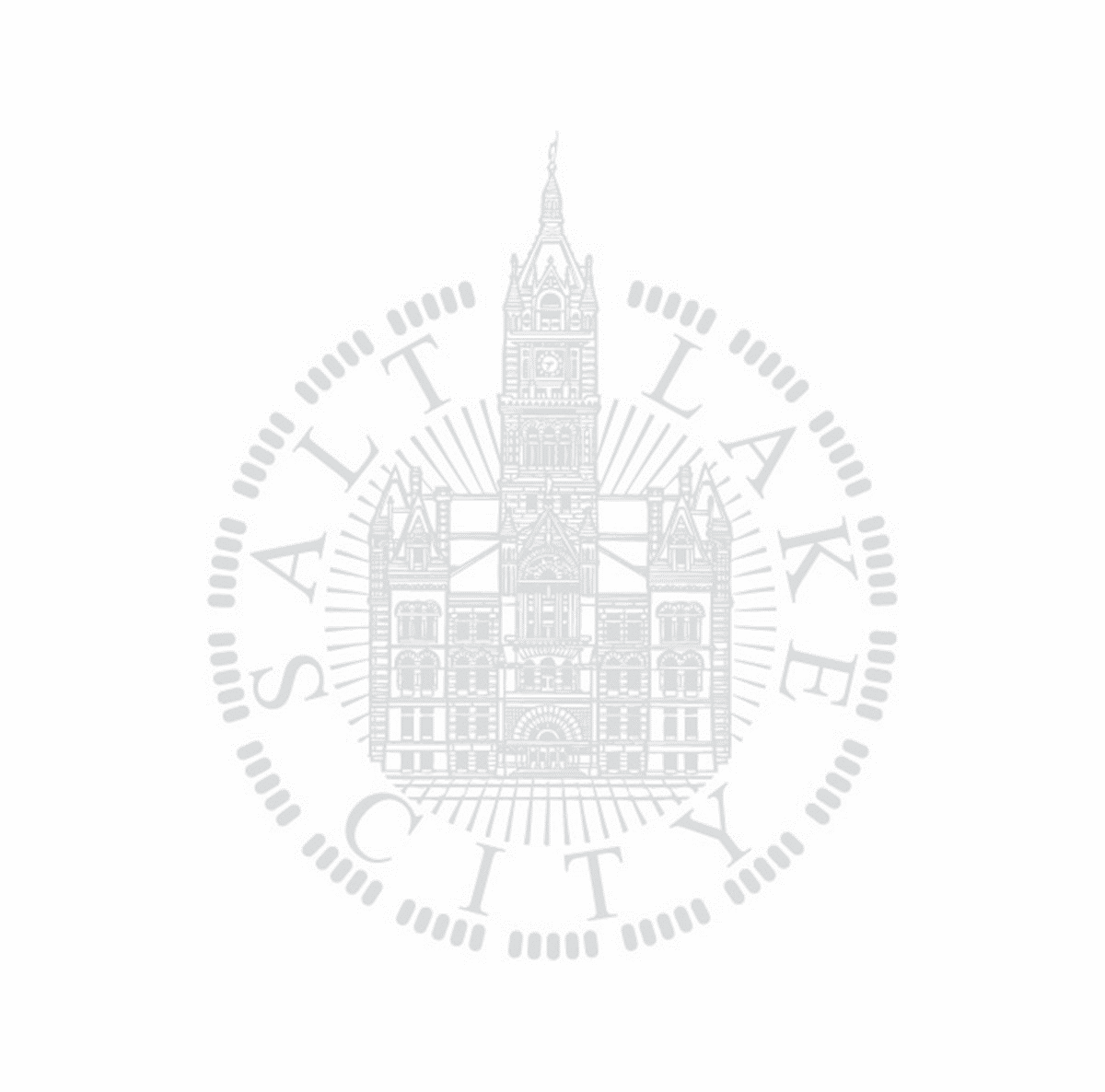 Guidelines and Application HandbookApplication Deadline:  May 17, 2019TABLE OF CONTENTSSECTION 1: INTRODUCTION AND OVERVIEW ……………………………………………………………… 3SECTION 2: GENERAL PROVISIONS ……………………………………………………………………………… 4SECTION 3: PROGRAM REQUIREMENTS ……………………………………………………………………… 4SECTION 4: PROGRAM DELIVERABLES ………………………………………………………………………... 6SECTION 5: APPLICATION REQUIREMENTS …………………………………………………………………. 7SECTION 6: APPLICATION, REVIEW, AND APPROVAL PROCESS ……………………………………. 8 SECTION 7: COMPLIANCE ……………………………………………………………………………………………. 9SECTION 8: FEDERAL HOME INCOME GUIDELINES……………………………………………………… 10SECTION 1: INTRODUCTION AND OVERVIEWIntroductionIn May of 2018, the Salt Lake City Mayor and City Council approved a 0.5 percent increase to the City’s portion of sales tax. This is otherwise referred to as the Funding Our Future initiative. The increase received from this sales tax is part of a funding strategy designed to address the City’s critical needs, including housing. In releasing this Funding Opportunity, the goal of Salt Lake City’s Housing and Neighborhood Development Division (HAND) is to identify an underserved target population of individuals and/or families experiencing a temporary financial crisis. These individuals/families may be in need of short-term rent assistance to prevent an eviction or homelessness.  Qualified agencies are encouraged to submit applications that demonstrate their ability to: 1) have capacity to develop and administer an incentivized rent assistance program, 2) have demonstrated in the past their ability to successfully manage and track a rent assistance and case management program, and 3) maintain the goals of the City and HAND as outlined in Growing SLC: A Five Year Housing Plan and Funding Our Future.Informational Meeting and QuestionsInformational Meeting: HAND will host an in-person informational meeting to provide an overview of the funding opportunity application, requirements, and selection process. The meeting will offer an opportunity for prospective applicants to ask questions about the intent of these funds and the expected outcomes. Meeting details are as follows:		Subject:	Funding Opportunity Informational Meeting		Date & Time:	May 7, 2019 from 2:00 pm – 3:00 pm		Location:	451 S State St, Room 126, Salt Lake City, UT 84114Parking:	Parking vouchers will be provided for those desiring to park    under the Leonardo/LibraryQuestions: During the application period, prospective applicants may submit clarification questions to Rawleigh Greenhalgh in HAND at Rawleigh.greenhalgh@slcgov.com. We will respond to all questions submitted and will distribute the responses to everyone who attends the Informational Meeting. Questions must be submitted by May 10th at 5:00 pm to allow sufficient time for response to questions and for applicants to consider or incorporate the guidance in their proposals. Submittal DeadlineApplications must be received no later than May 17, 2019 at 11:59 pm, and shall be submitted on www.ZoomGrants.com.  	Submittal RequirementsTo be considered complete, application submittals must meet the application requirements as outlined in Section 5. Incomplete applications will not be accepted.Funding DecisionAfter an initial review to ensure applications are complete and meet threshold requirements, the process for awarding funding shall be carried out in two parts: 1) an internal review will take place to ensure program requirements are met, and 2) the Selection Committee shall evaluate the qualified applications. Funding recommendations will be forwarded to Community and Neighborhoods (CAN) leadership for final award allocations. SECTION 2: GENERAL PROVISIONS2.1	Funds AvailabilityThrough this funding opportunity, HAND intends to solicit, evaluate, select, and fund outcome-based short-term rent assistance to underserved low-income Salt Lake City residents to increase their stabilization in housing and long-term sufficiency. The Salt Lake City Council has allocated $656,250 through its Funding Our Futures Sales Tax for an Incentivized Rent Assistance Program. Funding shall be allocated through a competitive public process to be administered by HAND, for which any agency may submit an application that meets the program goals and requirements.An agency that has been selected may use up to 10% of awarded funds for administration and up to an additional 5% for hard costs, such as mileage and equipment costs.2.2	Funding CommitmentSuccessful applicants under this funding opportunity will be notified of funding, the length of which will be determined by the program scope, timing, and approvals. SECTION 3: PROGRAM REQUIREMENTS3.1	Eligible Applicants	Applications will be accepted from:Private incorporated non-profit agencies with an IRS 501(c)(3) designation.Applicants must have: The experience, financial expertise, and technical capacity to run the program in a way that meets all requirements contained herein, The demonstrated ability to maintain long-term viability and compliance, and Proof of liability insurance.3.2 	Population TargetThis funding is for families or individuals at or below 60% Area Median Income (AMI). See Attachment 1. 3.3	Funding ParametersThis funding is for short-term rent assistance, to be paid directly to property owners, managers or landlords. The purpose of this funding is to assist families or individuals who are one crisis away from missing rent, being evicted, or becoming homeless. This funding will help them overcome the crisis and be better able to cope with any future challenges. Program proposals should include clear guidelines on documenting the crisis the households are facing and how the program will enable them to be more resilient in the long-term.3.4	Program ParametersThe purpose of the funding is to allow the recipient to overcome a temporary financial crisis while assisting them to be better prepared for future financial crises. All assistance should be determined per individual household by documented assessments and needs-based assistance.The amount of assistance and time period a client can receive will be determined by the crisis. The following are guidelines for the funding limits and timing:Rent assistance may be received for up to six (6) months but will not go beyond six (6) months. Full or partial portions of rent will be assessed and determined by the agency, and tapered-down models are encouraged.Eligible households must be at a maximum of 60% AMI. This assistance is designed to pay for the cost of rent.This assistance will incorporate an incentivized program requirement with case management. I.e. to assist clients who complete a job training course, life skills course, financial management course, or some other course that demonstrates an outcome of increased income or benefits, a decrease in expenses, or both. The “incentivization” is meant to both stabilize households in housing as well as motivate their completion of a program that will improve their lasting self-sufficiency. These innovative incentivized models will be supported by the agencies applying for funding.     3.5	ComplianceThere are several data points/documents that must be included to ensure that the designated clients are receiving funding and that they are being tracked in an appropriate manner. These documents include, but are not limited to:Name of head of householdNumber of individuals in the householdAges of household membersEmployment status/type of employmentIncome verification for all adult members of the household, which can include a self-declared zero income statementProof of temporary crisis (a copy of a medical bill, eviction notice, etc.) and financial impactDuration of rent paymentsAmount of funding recipient receivedRent receiptRecipient addressProof of rental property ownership from the County AssessorProof that the rental unit is located within the boundaries of Salt Lake CityCurrent Salt Lake City business licenseBesides the verification documents listed above, the partner organization may track or require any other documents needed for internal purposes or other funding sources. In addition to the verification documents listed above, the partner organization must provide a case management plan for the family or individual to become more financially self-sufficient in the long term. Examples of this include:Required monthly budget to assess needCase management plan, case management notes and follow up communicationIncrease in income and/or benefits, and/or decreases in expensesIncreased access to community resourcesFinancial education/management classesCareer guidance/job training classesLife skills classesAny other ideas the recipient organization may have to improve the household’s financial stability and self-sufficiencySECTION 4: PROGRAM DELIVERABLES4.1	Program OutputsSuccess for this program can be viewed in many ways, such as: number of individuals stabilized in housing, number of individuals to successfully complete financial education or job training enabling increased savings and/or earning potential, number of individuals receiving case management, total dollar amount provided for rent assistance, etc. There may be many more potential successes and outputs than these.4.2	Program OutcomesA successful outcome of this short term, temporary assistance is that the client remains stably housed with no other rent subsidy for six months after the conclusion of the assistance. In addition, greater financial self-sufficiency is expected. Some examples of this may include:Improved household resilience to future temporary financial crisesFinancial literacy for the recipient and household membersAddressing generational povertyIncreases in income and benefitsDecreases in expensesIncreases in life skills  4.3 	Program TrackingAside from the verification documents listed in section 3.5, partner organizations shall track and provide regular reporting in ZoomGrants on impact stories, implemented best practices and lessons learned. These numbers and stories are important for future funding and to better understand the impact of the program and how it can be more effective in the future. The partner organization may track any other information they would like to pursue.SECTION 5: APPLICATION REQUIREMENTS5.1 	Application ComponentsTo be considered complete, application submittals must include all of the following components:	5.2	CompletenessAll applications in response to this funding opportunity application process must be submitted through ZoomGrants. Applications that are not received in ZoomGrants prior to the time and date specified will be deemed late and will not be considered. Submissions lacking one or more of the requested documents may be considered incomplete or irregular. Incomplete applications or programs that do not strongly align with the goals and intent of the funding may be removed from consideration. SECTION 6: APPLICATION REVIEW AND APPROVAL PROCESSThe Application, Review, and Approval Process shall be carried out in five phases, as follows:The five phases of the application process are described below.Application: A competitive application process shall be administered through ZoomGrants. Internal Review: Once the application window is closed, HAND will conduct a review to determine whether applications conform to the Program Requirements outlined in Section 3. Applications must meet every one of these requirements or they will be deemed ineligible and will not be reviewed further. Applications that meet all of the Program Requirements will advance to Phase 3, Project Evaluation and Review.Project Evaluation and Selection: Applications that meet all Program Requirements will be evaluated based on the following: Alignment with program prioritiesContent and quality of the narrativeQualifications and experience of the applicantContent, effectiveness, and appropriateness of the budget, sources and uses, and ability to leverage additional funding sources to increase impactThe readiness of the organization to proceed with the programInnovative elements brought in by the organizationOnce applications have been evaluated and scored, funding recommendations will be forwarded to CAN leadership for consideration. Project Selection: Organizations that the Selection Committee finds to score more competitively than other organizations of similar type will be awarded and can start their requests for reimbursements.SECTION 7: COMPLIANCEBy entering into a funding agreement, the organization is committing to be in compliance with all requirements of the program. The program will be subject to ongoing monitoring to evaluate and ensure that it is complying with all requirements located herein.SECTION 8: FEDERAL INCOME GUIDELINESSECTIONDESCRIPTION1Program Description NarrativeProject description narrative, including the following:How the program will increase or improve financial self-sufficiency for the target populations. Innovative elements for the program, preferably shown in research or demonstrated best practice models.How organization plans on implementing the program, including staffing, any proposed partnerships, proposed client population, and how recipients would be selected, prioritized or ineligible for services.Detailed outline and timeline of the implementation of the program.Target number of households served and stabilization outcomes.Proposed data collection and tracking over time.How services will be promoted, including Language Access Plans.How services will be in compliance with Fair Housing Standards, ADA and VAWA.How the agency will handle and document grievance procedures. 2Applicant Experience NarrativeApplicant experience narrative, including the following:Applicant’s experience and ability to successfully develop the program.Applicant’s capacity to manage the program for the long-term.Organizational and management approach in the implementation of the program.3Financial NarrativeFinancial narrative, including the following:Eligible expensesProof of liability insurance.Amount of funding requested.Total costs of the program and other leveraged funds for the program.Sources and Uses budget showing where and how the funding would be used.How funds will be allocated and tracked.4Other AttachmentsSupporting documents, including the following:Program timeline.Program guidelines, applications, eligibility guidelines, or any other document that shows how the program would be administered (may use documents from a similar existing program; innovation is a plus).Any other relevant documents.PHASEDATE/TIMEMILESTONE1ApplicationMay 1, 2019Funding Opportunity Announcement Released1ApplicationMay 7, 2019 from 2:00 – 3:00Informational MeetingLocation: 451 S State St, Room 1261ApplicationMay 17, 2019 at 11:59 pmApplications due.2Internal ReviewMay 20, 2019Program requirement review. Applications that meet Program Requirements proceed to Phase 3.3Project Evaluation and SelectionMay 21 – June 4, 2019Applications that are forwarded from Phase 2 will be further evaluated and scored.Selection Committee Review and Funding Recommendations4Project SelectionJune 5, 2019Selections announcedFEDERAL HOME INCOME GUIDELINES FOR SALT LAKE CITY MSAFEDERAL HOME INCOME GUIDELINES FOR SALT LAKE CITY MSAFEDERAL HOME INCOME GUIDELINES FOR SALT LAKE CITY MSAFEDERAL HOME INCOME GUIDELINES FOR SALT LAKE CITY MSAFEDERAL HOME INCOME GUIDELINES FOR SALT LAKE CITY MSAFEDERAL HOME INCOME GUIDELINES FOR SALT LAKE CITY MSAFEDERAL HOME INCOME GUIDELINES FOR SALT LAKE CITY MSAFEDERAL HOME INCOME GUIDELINES FOR SALT LAKE CITY MSASalt Lake County FY 2019 Median Family Income: $ 82,700Salt Lake County FY 2019 Median Family Income: $ 82,700Salt Lake County FY 2019 Median Family Income: $ 82,700Salt Lake County FY 2019 Median Family Income: $ 82,700Salt Lake County FY 2019 Median Family Income: $ 82,700Salt Lake County FY 2019 Median Family Income: $ 82,700Salt Lake County FY 2019 Median Family Income: $ 82,700Salt Lake County FY 2019 Median Family Income: $ 82,700HOME Income GuidelinesHOME Income GuidelinesHOME Income GuidelinesHOME Income GuidelinesHOME Rents SLC MSAHOME Rents SLC MSAHOME Rents SLC MSAEffective Date: April 13, 2019Effective Date: April 13, 2019Effective Date: April 13, 2019Effective Date: April 13, 2019Effective Date: June 2018Effective Date: June 2018Effective Date: June 2018Number of PersonsExtremely Low Income
30%Very Low Income
50%Moderately Low Income
60%Unit SizeLow HOME RentHigh HOME Rent1 Person $     17,400  $         28,950  $      34,734 Efficiency $        600  $    667 2 Persons $     19,850  $         33,100  $      39,696 1 Bedroom $        750  $    834 3 Persons $     22,350  $         37,250  $      44,658 2 Bedroom $        900  $ 1,035 4 Persons $     25,750  $         41,350  $      49,620 3 Bedroom $     1,040  $ 1,347 5 Persons $     30,170  $         44,700  $      53,590 4 Bedroom $     1,160  $ 1,483 6 Persons $     34,590  $         48,000  $      57,559 5 Bedroom $     1,280  $ 1,617 7 Persons $     39,010  $         51,300  $      61,529 6 Bedroom $     1,400  $ 1,753 8 Persons $     43,430  $         54,600  $      65,498 2019 Fair Market Rents2019 Fair Market RentsEffective Date: April 2019Effective Date: April 2019Unit SizeSalt Lake FMREfficiency $              708 1 Bedroom $              870 2 Bedroom $           1,075 3 Bedroom $           1,518 4 Bedroom $           1,727 5 Bedroom $           1,986 6 Bedroom $           2,245 